С 8 июня начала работать тематическая смена по направлению                                      « Экология-2021»                                                                                                          для учащихся 5-6 классов17 июня 2021 года прошел пятый день тематической недели «Экология-2021».Экоакция «Сделаем вместе» 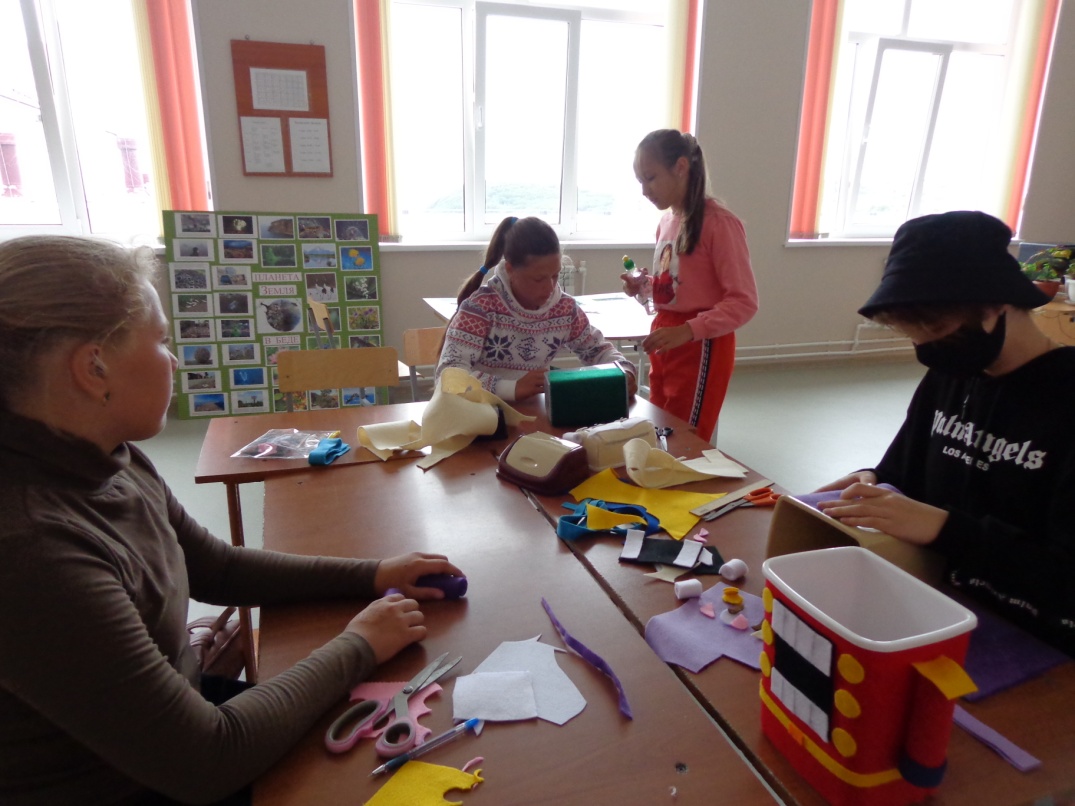 На 4-м занятии  (11 июня 2021г.) мы пообещали, что у нашего «Щелкунчика»       появятся ещё два брата. 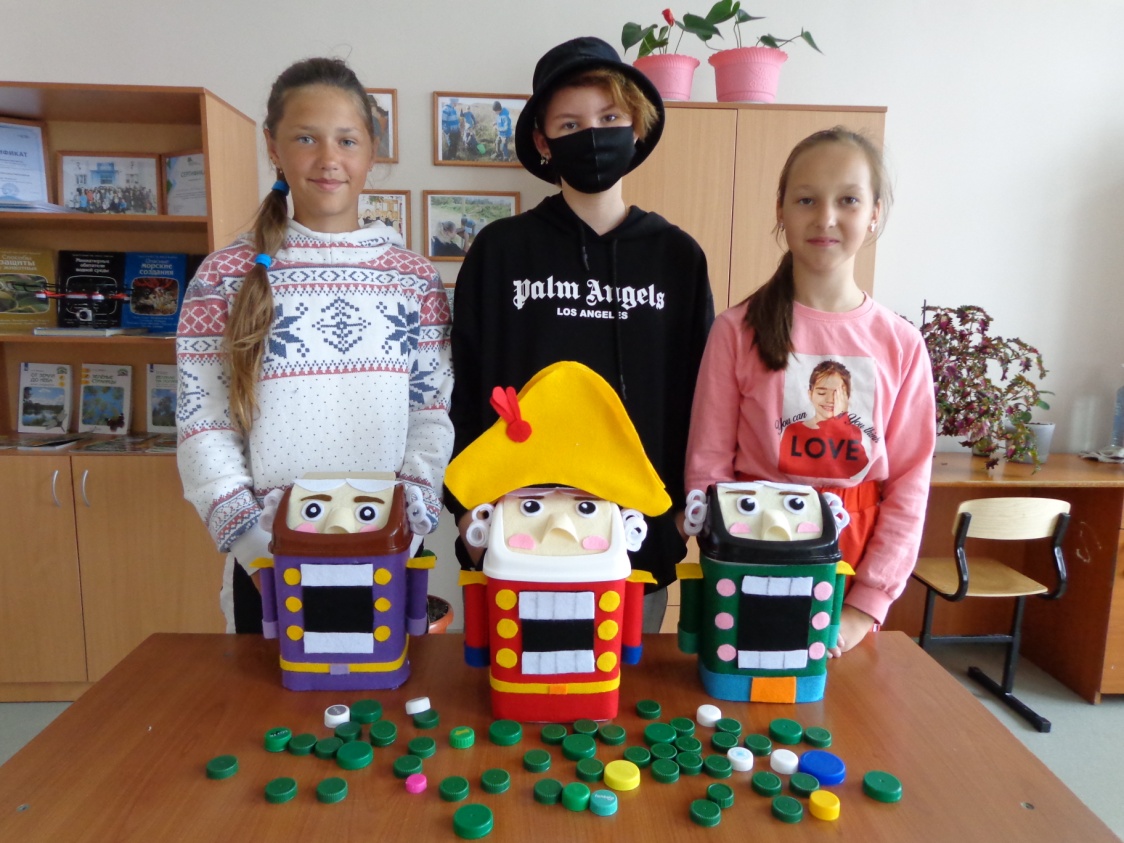 Обещали. Выполнили.